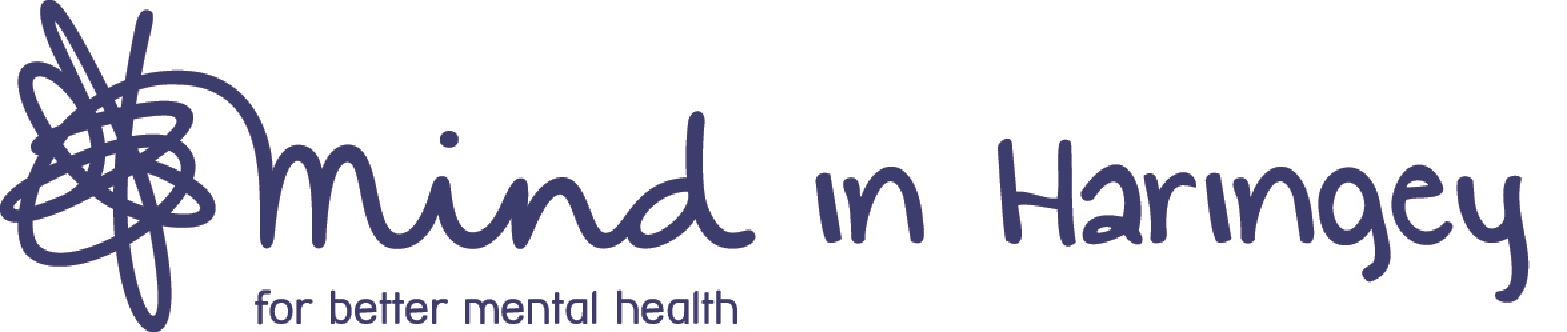 Volunteer Application FormIf there is not enough space for your reply please use continuation sheetsName:Address:Telephone Number(s):Email address:Volunteer Position Applied For:What are the best times to contact you? How much time per week can you commit to this role?Have you had any experience volunteering before? If so please give dates and places.Please tell us what you know about Mind in Haringey and why you would like to volunteer with us?Please tell us what skills and experience you think you can bring to Mind in Haringey, with reference to the role description you would like to be considered for? You may wish to tell us about previous employment, voluntary work, training and/or life experience.We are committed to participation by people who use or who have used mental health services. Would you like to tell us about a time when you or someone you know has been a user of a mental health service and/or experienced mental health problems?Do you have any special needs or requirements in regard to attending an interview and/or to help you to do the task you are interested in? If yes, please give details.ReferencesIn order to proceed with your application we would like you to provide the names and addresses of two people who know you well whom we may ask for a reference on your behalf. Please do not give family members or close friends as referencesDATE:SIGNATURE:Unless otherwise requested application forms should be returned to:		Mind in HaringeyStation House 73c Stapleton Hall RoadLondon N4 3QFOr by email to admin@mih.org.ukPlease complete and submit the Rehabilitation Of Offenders form and Equal Opportunities form alongside your application. Without these two supporting documents, your application cannot be considered.NAME:NAME:OCCUPATION:         OCCUPATION:ADDRESS: ADDRESS:CONTACT EMAIL:  CONTACT EMAIL:PHONE NUMBER:PHONE NUMBER:How does this person know you?How does this person know you?